The afterschool program offers offers a safe care through structured and supervised educational and recreational activities. Children are able to establish lasting and productive friendships. Every child’s interest is captured through a wide range of program topics such as drama, cooking, arts, crafts and much more. 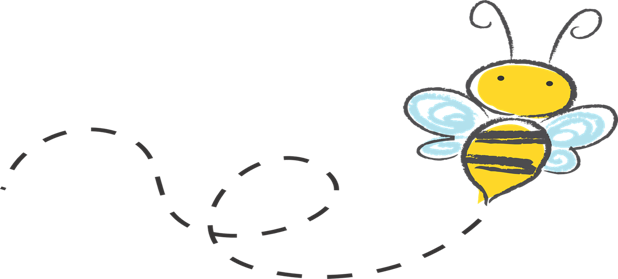 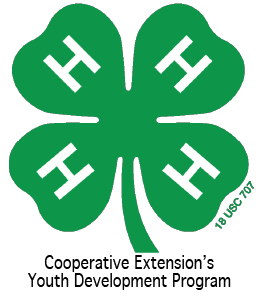 Upcoming EventsOctober 3-7- Teacher rotation begins October 2-8 National 4-H Week October 13-23 NC State Fair October 15th- Billing due October 19th - Early release and pumpkin decorations at Gatesville Elementary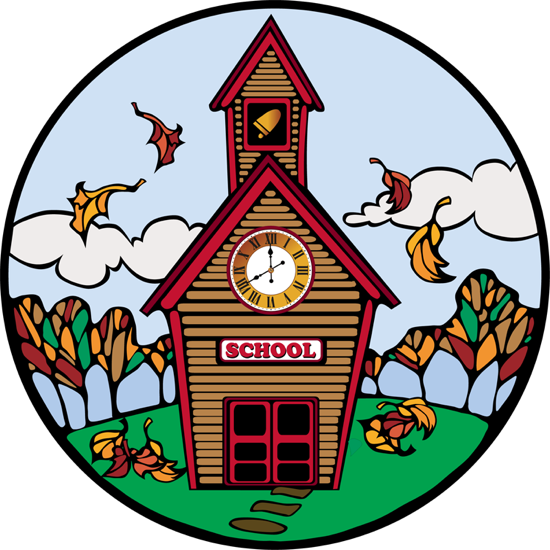 